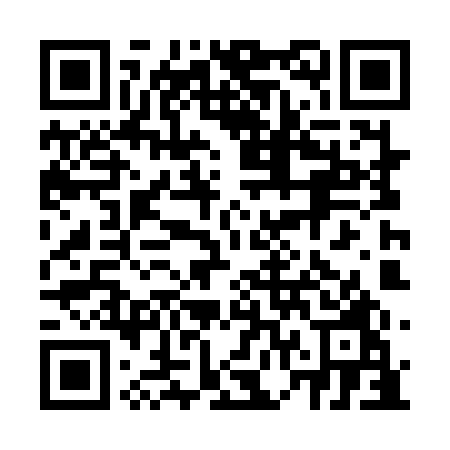 Prayer times for Cherryfield Road, Nova Scotia, CanadaWed 1 May 2024 - Fri 31 May 2024High Latitude Method: Angle Based RulePrayer Calculation Method: Islamic Society of North AmericaAsar Calculation Method: HanafiPrayer times provided by https://www.salahtimes.comDateDayFajrSunriseDhuhrAsrMaghribIsha1Wed4:356:091:166:168:259:592Thu4:336:071:166:178:2610:003Fri4:316:061:166:188:2710:024Sat4:296:041:166:188:2810:045Sun4:276:031:166:198:2910:056Mon4:256:021:166:208:3110:077Tue4:246:001:166:218:3210:098Wed4:225:591:166:218:3310:119Thu4:205:581:166:228:3410:1210Fri4:185:561:166:238:3510:1411Sat4:165:551:166:238:3710:1612Sun4:155:541:166:248:3810:1713Mon4:135:531:166:258:3910:1914Tue4:115:521:166:258:4010:2115Wed4:105:511:166:268:4110:2316Thu4:085:491:166:278:4210:2417Fri4:065:481:166:278:4310:2618Sat4:055:471:166:288:4410:2819Sun4:035:461:166:298:4610:2920Mon4:025:451:166:298:4710:3121Tue4:005:451:166:308:4810:3222Wed3:595:441:166:308:4910:3423Thu3:575:431:166:318:5010:3624Fri3:565:421:166:328:5110:3725Sat3:555:411:166:328:5210:3926Sun3:535:401:166:338:5310:4027Mon3:525:401:166:338:5410:4228Tue3:515:391:176:348:5510:4329Wed3:505:381:176:358:5510:4430Thu3:495:381:176:358:5610:4631Fri3:485:371:176:368:5710:47